WILLIAM W. BODINEHIGH SCHOOL FORINTERNATIONAL AFFAIRS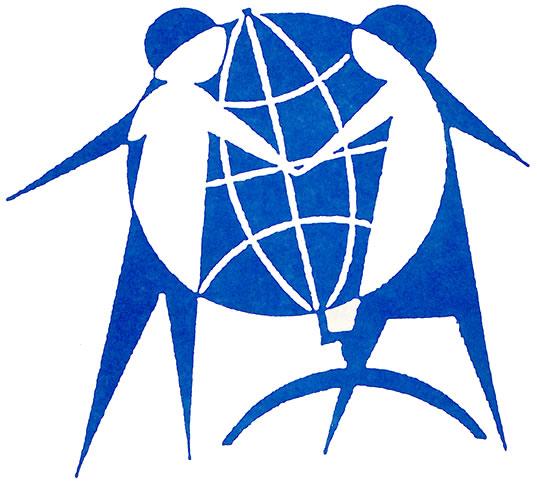 1101 NORTH 4TH STREETPHILADELPHIA, PA 19123-1550OFFICE TELEPHONE: (215) 400-7630FAX (215) 400-7631www.philasd.org/bodineSTUDENT & FAMILY HANDBOOK2019-2020THE SCHOOL DISTRICT OF PHILADELPHIABoard of EducationJoyce Wilkerson, Board ChairJulia Danzy, MemberLeticia Egea-Hinton, MemberMallory Fix Lopez, MemberLee Huang, MemberMaria McColgan, MemberChris McGinley, MemberAngela McIver, MemberWayne Walker, MemberSchool District AdministrationWilliam R. Hite, Jr., Ed.DSuperintendentBodine High School Alma MaterFor the memories that never fade,Dreams and wishes that never die,For friendships that these days have madeWe’ll always love you, Bodine High.Bodine High with blue and white,Your knowledge leads us to the light.The school makes life a learning dayWith Bodine High we’re on our way. (Chorus)For showing us the global truth,For peace that every day has known,We’ll love you not only in youth,We’ll love you when the years have flown.(Repeat chorus)Michelle Durant ‘87    Samuel CosbyLETTER FROM THE PRINCIPALDear Students: Welcome to the 2019-20 school year. On behalf of the Bodine staff, School Advisory Council, Friends of Bodine Association, and the World Affairs Council, I extend best wishes for an exciting year. You are attending an outstanding school that offers numerous opportunities for intellectual growth, leadership, travel, exploration of global issues, and achievement in technology and the arts. I invite you to take full advantage of these resources.The beginning of another school year offers an opportunity for all of us to establish new goals and work steadily to achieve them. It is my hope that you will make a commitment today to make this your best year for academic achievement and personal discovery. I also hope that you will decide to develop your unique talents and contribute to the life of the school by participating in sports and extracurricular activities.This handbook will provide you and your parents with information about our academic, ethical, social and operational culture.  New students will find many guidelines to help them make a smooth transition from their previous schools to Bodine. Returning students will find in the handbook some important changes from the policies of previous years. Students and parents are asked to familiarize themselves with the Student Handbook each new school year.  This guide is meant to serve as a reference for school policies.  If you have questions about that are not addressed in this handbook, ask a teacher, counselor or administrator. Remember to read your handbook carefully, refer to it when you have questions, and retain it for future reference. Have a successful school year!Sincerely,Mrs. Dawson PrincipalBODINE HIGH SCHOOL MISSION STATEMENTThe mission of the Bodine High School for International Affairs is to provide urban public school students with a comprehensive educational experience that expands students’ interests to include global issues and prepares them for a lifetime of achievement and participation with the local, national, and global communities.  To satisfy this goal, Bodine High School dedicates itself to these objectives:To offer a rigorous and comprehensive college preparatory program for all students.To enable students to exceed School District of Philadelphia requirements through the achievement of 28 school-based credits, higher-level diplomas or individual certificates from the International Baccalaureate Organization and the College Board’s Advanced Placement program.To provide a coherent international studies program that encourages worldwide travel through the organizational support of the World Affairs Council of Philadelphia and other internationally recognized organizations.To provide these opportunities in a nurturing and harmonious atmosphere that is characterized by individual integrity and mutual respect within a high school with a small and diverse student population.To promote global awareness through intensive study of foreign languages, history, language arts, visual arts, mathematics, science, international politics and economics, and information technology.  Bodine infuses internationalism into the School District Core Curriculum across all disciplines.To complement the academic program with leadership opportunities for students, fostering the development of individual talents, academic achievement and civic responsibility.To develop an academic program which recognizes the value of disciplined, ethical thinking, cultural differences, and a variety of worldviews. --- Middle States AFG Report, 12/4/07ACADEMIC HONOR CODEThe Bodine Academic Honor Code sets appropriate standards for intellectual and personal integrity. All students are expected 1) to do the work required to attain mastery of the curriculum and 2) to avoid both the act and the appearance of cheating, plagiarism or fraud of any kind, regardless of the type of task or assessment involved (homework, quizzes, tests, essays, projects, research papers, oral presentations, etc.). All work represented as the student’s own must be the product of his or her individual research, study, writing and recollection. The penalties for academic dishonesty are consistent with the severity of the offense. Students who cheat on major assessments, plagiarize published work from print or electronic sources, misrepresent another person’s work as their own, share test questions or answers or permit the unattributed use of their work will receive a failing grade on the assignment, forfeit participation privileges and risk failure in the course for the marking period. Students who cheat or misrepresent another person’s work as their own with respect to class work and homework will receive a zero on the assignment and will be subject to discipline based on the Student Code of Conduct. Students who produce or are found in possession of documents that may be used for cheating are similarly subject to failure for the test /assignment, and possible failure for the marking period. All violations of the Honor Code will be documented and referenced in connection with applications for National Honor Society and other academic distinctions. Students are reminded that the appearance of cheating is regarded as a violation of the code; therefore, they must avoid the appearance as well as the act of cheating. Forgery and falsification of any school-related document (absence excuses, early dismissal notes etc.) as well as hall passes and verification notes from teachers also violate the academic honor code and are punishable offenses. ACADEMIC PROGRAMBodine High School for International Affairs is a 2009 National Blue Ribbon School that offers a unique academic program of global education, including world languages, computer technology, and special elective courses in international business and economics, and the arts. Students develop the skills needed for university programs leading to careers in law, diplomacy, public policy, government service, international trade and commerce, communications and education. Bodine requires students to study a world language for four years. Students are also required to enroll in International Baccalaureate courses as a junior, continuing into their senior year. Bodine High School offers students several pathways for acceleration: IB, AP and Dual Enrollment. As a member school in the International Baccalaureate Organization, Bodine is authorized to offer the International Baccalaureate Diploma Programme, a rigorous, comprehensive and externally moderated pre-university curriculum, which qualifies successful students for admission to competitive institutions of higher learning in the United States and abroad. The World Affairs Council of Philadelphia is the co-founder of the school and sponsor of numerous co-curricular and extra-curricular programs. Through this unique partnership the academic program of Bodine High School is enriched on a weekly basis by speakers, day trips, museum visits, dramatic performances, assemblies, seminars, visits by foreign diplomats and dignitaries, national policy briefings, simulations, cultural experiences, student productions and other international events sponsored by the Council.  Students who maintain high academic and behavioral credentials qualify for mentoring programs with cooperating colleges and universities, independently-sponsored travel and study programs, Bodine’s annual spring trip abroad, internships with regional corporations, as well as summer, semester and full-year study abroad programs.ACTIVITIES (Extra-Curricular)Bodine offers many extracurricular and co-curricular learning opportunities as well as PIAA interscholastic sports. Students are expected to begin developing their college application profiles in 9th grade by participating in at least one activity and to continue that pattern throughout their four years at Bodine.ADVISORY PERIODAdvisory is the first period of the day, starting at 7:45 a.m.  Advisory is an academic period and all students will receive a behavior grade for Advisory. Students must report to advisory promptly and participate fully in all planned instructional activities. During advisory teachers take attendance, distribute transpasses, and disseminate vital information.  During extended advisory periods once a week, important instruction occurs regarding relevant issues of the day.  Therefore, students must behave respectfully and attentively. When the advisory period is extended to facilitate various school functions, students are expected to cooperate fully with their advisors.  Misbehavior in advisory is regarded with the same seriousness as misbehavior in content-area classes, and similar consequences apply. On each quarterly report card, advisors assign pass/fail conduct grades that determine eligibility for in-school and extra-curricular activities for the following quarter.  Students who are late for advisory more than 7 times in the quarter will receive a “fail” behavior grade for the quarter.  Any student who earns a “fail” behavior grade for the quarter is officially ineligible to participate in all in-school and extra-curricular student activities for the entire following quarter.  This includes sports, field trips, dances, and any other school- or school-partner sponsored events.  Ineligible students who improve their behavior grade to “pass” during the quarter in which they are ineligible will return to eligible status during the next quarter.  Students must report to advisory before attending to any other business or activity. Students who have legitimate business to conduct outside the classroom must obtain a hall pass. No one may leave advisory before the daily announcements have been made. Students are not permitted to visit other advisories for any reason. ASSEMBLIESThe extensive assembly program is a distinctive component of the Bodine experience. Assemblies are conducted to provide information and experiences that extend learning beyond the scope of the classroom. Typical assemblies include drama, dance, musical ensembles, cultural productions, and speakers from governmental, scientific, and educational entities. Student-produced assemblies provide opportunities to showcase talent and develop leadership. Assemblies are also scheduled to conduct class meetings and other school business as well as to honor student achievement. Bodine sets high standards for behavior during assemblies, and students must adhere to appropriate etiquette guidelines.ATTENDANCEPennsylvania State law requires all children to attend school on time every day. Parents of school-age children are responsible for their children’s attendance. If a child is absent without a valid excuse for three or more days, the child is considered truant under Pennsylvania law.  Parents may misunderstand the law, believing that an absence can be excused if their children are absent with their knowledge or at their direction, but this is not the case.  Personal illness, a death in the family and serious family emergencies (if explained with specific, compelling detail to the Principal) are the only legitimate reasons for absence from school.  Extended illnesses that require hospitalization are readily documented by a physician’s note. However, frequent, sporadic absences reflect either 1) chronic medical conditions that can be verified by the nurse each year through authorized contact with the physician OR 2) misunderstanding of the parent’s legal obligation to ensure that his or her child attends school daily. Where chronic medical conditions exist, parents are obligated to seek and secure effective treatment that leads to satisfactory attendance.  Where misunderstanding is the root cause of excessive absence, it is expected that this clarification, which clearly states that children are not to be kept out of school for minor discomforts, failure to complete projects by the due date, child care, elder care, translation services, vacations, etc., will enable in parents to comply fully with the law. Unexcused absences will be investigated by telephone calls (1-2), administrative conferences and follow-up by the regional truancy official (3-7) and referral to the Climate Support Specialist. Students who have ten or more unexcused absences are routinely referred to truancy court.  For an absence to be recorded as excused, parents must provide a written excuse upon the child’s return to school.  When a child has been absent for more than three (3) consecutive days, an official doctor’s note must be presented in the main office stating the medical reason for the absence. Students whose absences have not been excused by a written note will not receive their transpasses for the following week and will not be permitted to make up missed work, receiving instead a permanent zero. The counselor and nurse are available to assist students who are hospitalized and need assignments.  Students who are absent from school may not participate in any extended-day activities including remediation, enrichment, extra-curricular activities or athletics. Parents receive notification of their children’s absence and lateness through nightly calls from the School District, calls from the Climate Support Specialist, and calls from teachers and advisors. Medical and dental appointments should be scheduled outside of school hours. Monthly early dismissal days are ideal times for scheduling appointments.		ATTENDANCE SCANAll students must register their presence at the scan kiosk when they enter the building using their student ID card.  Student who lose their ID card may purchase a duplicate card for $5.  Students who do not have their ID card with them upon arrival must be entered into the system manually by support staff and pay $1 for a temporary ID card. Students who fail to scan in will be reported by their teachers by telephone call to the Main Office, and sent to the kiosk to scan.  Repeated failure to scan may result in disciplinary action.BEHAVIOR & CODE OF CONDUCTBodine maintains a distinctive climate of civility, which is immediately apparent to all guests and newcomers to our building. Bodine students are expected to contribute to that special tradition of civility in addition to complying with the School District Code of Conduct (cited under that heading). Bodine students are expected 1) to show respect for and consideration of the rights, privileges, feelings, needs and property of others; 2) to respond respectfully to correction from staff members and comply readily with redirection; 3) to recognize their responsibility to maintain a harmonious school climate by avoiding malicious, insensitive and damaging remarks, gestures and actions; 4) to keep their hands to themselves and avoid invading the personal space of others; 5) to refrain from gossiping and instigating confrontations among their peers; 6) to avoid ridiculing, harassing or bullying one another based because of physical appearance, gender, ethnicity, religion, income, competition for another’s affection, etc. though indirect as well as direct means; 7) to conduct themselves on the Internet as they are expected to conduct themselves in person; 8) to bring items that others have lost to the main office immediately so that the owner may be located; 9) to bring rumors to an administrator or counselor rather than spreading them around the school; 10) to report violations of this code (including cyber-bullying) to a  teacher, counselor, or administrator immediately. Students who have been made to feel uncomfortable by inappropriate comments or incidents should report the situation immediately to an administrator, counselor or teacher. The Bodine community agrees that:Teachers will be courteous, respectful, attentive and fair to all students.Teachers will define their classroom rules and enforce those expectations in a consistent manner.Students will be courteous, respectful, attentive and fair to all teachers. They will recognize and respond appropriately to differences among their teachers’ rules and classroom norms.In addition to observing the regulations in the CODE OF CONDUCT (cited below) and the ethical standards cited above, Bodine students are expected to adhere to many other traditional rules, which enable the school to provide a safe and caring environment for learning. No horseplay or play fighting No excessive public displays of affectionNo opposing traffic on the UP and DOWN stairs during passing timeNo unauthorized traffic in the hallways during lunchtimeNo sunglassesNo pepper spray, water guns or glass bottles 	No disrespectful words, gestures or actionsNo eating or drinking in hallways and stairwellsNo gumNo loud disruptions or confrontationsNo obscenities in speech, writing, or gestureNo harassment or bullyingNo graffiti on desks, walls or other school property**No destruction or defacing of school property** No entering the fire towersNo leaving school grounds without written permission	No opening of exit doors during the school dayNo locker use during last periodThe school is not responsible for property confiscated in connection with a violation** Full restitution is required for all damage/destruction. SCHOOL DISTRICT CODE OF STUDENT CONDUCT The Student Code of Rights and Responsibilities is updated annually in accordance with State and Local laws and best practices.  It is the responsibility of the students, parents, and school staff to familiarize themselves with this critical information each year.  The current document is posted on Bodine’s webpage and on School District of Philadelphia’s webpage.BOOKS AND SCHOOL MATERIALSBodine students receive textbooks for some courses; however, most textbooks have online access so that they do not need to be carried home.  Textbooks issued to students are expected to be returned in good condition to the issuing teachers. Students must pay the full replacement cost for any books or other school property that they lose or damage. Each fall, students will complete book slips, which serve as the school’s proof that the materials were issued. In June, or earlier for certain limited-use books such as novels, students must return their books and receive the book slips from their teachers. Students who fail to obtain the book slip (by leaving the book in a locker, in a classroom, etc.) will be held accountable for returning the book to the administration or paying the cost of replacement. Novels will not be issued to students until the previous novel has been returned, replaced, or paid for upon the end of the unit.  No textbooks will be issued to students who have not satisfied their book debts from the preceding year.BUILDING ENTRANCES AND EXITSStudents enter through the 4th Street main entrance only. Students who enter through any other door are subject to disciplinary consequences.  Students must not open or prop doors at any time.BYOD (BRING YOUR OWN DEVICE POLICY)Bodine has a policy that allows students to bring their own electronic devices to school to use for educational purposes during the school day. Such devices may be smartphones, iPads, laptop computers, or other hand-held devices. All students must safeguard their personal property, including electronic devices. The school is not responsible for damage or theft to such devices. Students must adhere to the wishes of the teacher in each class as to what they may use their personal devices for and when. If a student is found to be using a device against the teacher’s wishes, the teacher may request that the student turn over the device to be kept until the end of the day. Should violations of this nature continue, the teacher will call the Main Office to have the Principal or Climate Support Specialist come to the classroom to confiscate the device to be stored in the Principal’s Office until the parent comes to retrieve. The student will then be subject to a formal discipline referral. Continued violations may result in suspension. Students who fail to participate in their physical education class will have their devices held by the P.E. teacher until the class period ends.CAFETERIA AND FOOD SERVICESThe School District Food Service Division operates the cafeteria and provides free breakfast and lunch for all students. Breakfast is available to all students in the Cafeteria service area between 7:00 a.m. and 7:35 a.m. and must be consumed in the Auditorium when the Cafeteria is locked. No food or beverages are to be carried into the classrooms. Students waiting for lunch must form an orderly line in the hall outside the service area and follow directions from the cafeteria and school staff. Students may eat lunch in the Cafeteria, or when the weather permits, at the picnic tables in the yard. The responsibility for maintaining a clean and orderly cafeteria rests upon the students, who must place their trash in the waste basket, keep their voices low, sit at the tables provided, obey directions from staff and show courtesy toward one another and the adult supervisors. During the lunch periods, students may not:Use their lockers after the first 10 minutesCreate disruptions or obstruct hallways and stairwellsCarry food or drink in open containersLeave school groundsUse the restrooms other than those located the basement levelIt is against school policy to have outside food dropped off to individual students during the school day unless an exception is made by an Administrator. Students may bring their own food with them at the start of the day. Microwave ovens are available in the Cafeteria so that students can heat their food.CALCULATION OF GRADESAccording to School District Policy, grades are calculated based on test and quiz scores, class participation, homework assignments, and projects. Grades for the first three quarters are reported in isolation and cumulatively. Teachers provide detailed information about their individual grading procedures in the course syllabi distributed at the start of the course. Final grades are calculated by averaging each of the four quarterly grades with the final examination, if applicable.CLASS ATTENDANCEThe School District pacing schedules in subjects presume that all students are present in every class. Bodine students are expected to attend daily, participate fully and take responsibility for their learning by: recording due dates and details regarding tests, projects and daily assignments asking for clarification of tasks and assignmentsasking for explanations in class and for additional help after class if they do not understand the materialcontributing actively to discussions reviewing class notes each daypreparing for tests through study and practicemeeting deadlines for homework and projects.Students who miss class lose the advantages of 1) direct instruction, 2) credit for participation and 3) additional clarification and assistance.Excused Absence: Upon returning to school after an absence it is the student’s responsibility to verify that the absence was excused by submitting a valid parent note to the Main Office and then scheduling make-up tests and obtaining any missed information from teachers.  Only if the absence is excused will make-up work opportunities be provided, and the teacher has the option of assigning alternative tasks and designing different tests from those conducted during the student’s absence. Finally, it is the student’s responsibility to borrow and copy a classmate’s notes.Unexcused Absence from School:  Students who have been absent without a legitimate excuse may not make up missed work. They will receive the grade of zero for class participation, tests, class work and other graded tasks conducted during their absence. Unexcused Absence from Class: Students who are present in school and miss a class without obtaining the teacher’s prior permission or who obtain permission under false pretexts are referred for cutting. Students who cut class receive a permanent zero for the day’s work. All class cuts appear in the student’s record in the Student Information System.  Upon the first verified instance of cutting, the teacher will complete the referral in SIS and issue a formal warning. A parent telephone call or email is required and will be documented. Upon a second verified class cut, the cut will be documented again and the parent called. A formal punishment will be issued by the Climate Support Specialist. Upon a third verified class cut, a mandatory parent meeting will be held, and the student becomes ineligible to participate in all school sports, club activities, and field trips for the remainder of the quarter and the entire following quarter.COMMUNICATIONCommunication is a vital factor in the partnership between parents and educators. Teachers and administrators call parents when concerns arise, and parents are invited to call the school when they have questions. The school communicates formally with parents in the following ways:School District of Philadelphia’s webpage:  www.philasd.orgBodine’s webpage/communication system:  www.philasd.org/bodineNightly telephone calls by the School District’s automated system, Parent Link, when students are absent or lateInvitations to enroll in Credit Recovery and Summer programsWarning letters for seniors at risk of not graduatingNotices of unpaid ID fines and lost booksInvitations to informational programs regarding college financial aid, the International Baccalaureate Diploma Programme.To facilitate uninterrupted communication, parents are asked to notify the school immediately of any change of address or telephone number and provide verification in the form of copies of utility bills and driver’s licenses, or other District-approved forms of proof.CONTACT INFORMATIONIn September students receive new emergency contact forms for their parents to complete. Parents are asked to review the preprinted information for accuracy and provide their work or other daytime telephone numbers and cell phone numbers as well as the names and numbers of three additional relatives or friends who can be called in case of an emergency when the parents cannot be reached.  Parents should update their contact information (phone numbers, designated adults, etc.) as soon as the changes occur. (See the acceptable verification notice above.)DETENTION POLICYDetentions are assigned by teachers for violations of classroom rules after several warnings which will be served in the classroom at the discretion of the teacher.  School-wide detentions are not issued. Teachers will give a 24 hour notification to parents if a detention needs to be assigned. 
EARLY DISMISSALSThe Bodine program involves rigorous course work, and students who miss classes are at a significant disadvantage. Therefore, the school strives to preserve the integrity of the school day. The maximum number of excused early dismissals per marking period is TWO (2). Any early dismissal in excess of this limit is coded “UNEXCUSED,” by the school and the teacher and the student will not be permitted to make up the missed work. Appointments for routine dental and medical care should not be scheduled in conflict with school hours. Early dismissal days for staff professional development provide opportune times for appointments. The procedure for obtaining an early dismissal, if this is absolutely necessary involves these steps:  1) The student must present a note from his/her parent no later than 8:00 a.m. on the day before the appointment; 2) The office staff or nurse will contact the parent for verification; 3) The student will report to the office at the appropriate time to meet the parent and sign out. The parent or person appointed by the parent must present valid photo ID and come to the school to pick up a student who is leaving early. Students will not be dismissed alone according to District policy. Understanding of and adherence to this policy is required of all parents in order to ensure that the office staff is able to accommodate your requests while also 1) meeting the many needs of other parents, our students, teachers, visitors and community partners and 2) completing time-sensitive tasks required by the District. We reserve the right to deny requests that are not submitted on the day before the early dismissal and/or that cannot be confirmed in a reasonable amount of time using a telephone number that is currently on file.Early Dismissals for PIAA contests and other extra-curricular events are governed by these regulations:Students must have obtained their parent’s signature on the official permission slip created for the sport or extra-curricular event.Students must present the early dismissal slip for the teacher to sign prior to the dismissal.Students must submit all assignments and projects that are due that day prior to leaving the building.Students who will miss a test because of their athletic schedule must meet with the teacher prior to the class to be missed and make explicit arrangements to take the test at an alternative time, before or after school or during a lunch period.  These arrangements must be made with the teacher before the student leaves with the team.Students must attend a full day of school to be eligible to participate in games and practices. Those who arrive late will not be permitted to participate.Students must meet all eligibility requirements set forth by the school (see Bodine Eligibility form).ELEVATOR The elevator is for staff use only. Students who have a verifiable medical condition must present a doctor’s note to the nurse and apply for an elevator pass. ONLY students with official passes may use the elevator. Students who ride the elevator without permission are subject to disciplinary consequences. ELIGIBLITY for EXTRA-CURRICULAR ACTIVITY AND SPORTS PARTICIPATIONSee Bodine’s Eligibility form for specific details.EMERGENCY PROCEDURES AND FIRE DRILLSThe Crisis Management and Safety Plan contains guidelines to be followed when circumstances call for Lock Down, Shelter-in-Place and Evacuation. Emergency Procedures signs are posted in the halls and classrooms. Teachers have been trained in the procedures, and drills are conducted at least monthly. During evacuation drills, all students must:Stop work immediatelyClose windows if time allowsTurn off all lights, power and gasLeave the room silently with the last person out closing the door without locking itFollow the teacher to the nearest exit or fire tower, as shown on the fire drill sign posted in each room Move efficiently so that people behind them can also exit quickly and safelyMaintain silence while exiting and while waiting outside so that they can hear all directionsCongregate with their teacher and classmates on the sidewalk on 4th, George or Orianna Streets. Return silently to the classroom at the signal, using all doorsReturn to the room that they left at the time of the drill even if the class periods have changed in the meantimeDuring Lock-Down exercises students and teachers will turn off the lights, secure the door and remain in the classroom out of sight of the door until the “all clear” is given.During Shelter-in-Place exercises students will follow the directions posted in their classrooms and provided by their teachers.*Disruptive behavior during drills will result in suspension. Students who enter the fire towers when a drill is not in progress will be suspended. EMERGENCY SCHOOL CLOSINGS: Hotline # 215-400-4000When bad weather or other emergencies force the closing of school, announcements that cover All Philadelphia Public Schools will be made on local television and radio stations beginning at 5 a.m. School closing information may also be obtained on the School District Website.  If it becomes necessary to close school during the day, parents, students and staff will be notified immediately through the School District’ Student Information System to contacts on record.EXAMINATIONS AND ASSESSMENTSThe School District has instituted annual PSAT administration for grades 9, 10, and 11, and SAT for grade 12.  This enables students to practice over several years and take the SAT during the school day at no cost to students.  Teachers may opt to give quarterly assessments, mid-terms, or finals in certain classes, which will carry significant weight on the students’ grades.  Such tests are at the teachers’ discretion, and will appear in the course syllabi.  The State of Pennsylvania requires that students take Keystone examinations at the end of three courses of instruction:  Algebra 1, Biology, and Literature.  At Bodine, Algebra 1 is the first math level offered, along with Biology in the freshman year.  Keystone examinations for these subjects are administered in May of the freshman year.  If a student has already passed the Algebra 1 Keystone, there is no need to take it as a freshman.  The Keystone examination for Literature is administered in May of sophomore year at the completion of English 2.  Students completing IB courses and AP courses will take the required end-of-course examinations in May.  Students are required to take all course examinations when fees are paid by the District or school, without exception.  If a student fails to take an examination, the student is expected to reimburse the District or school for the cost of the examination.EXCUSED DELAYED ARRIVALSParents who are unable to make essential medical appointments for their children outside the school day may schedule appointments for the early morning hours. Students arriving late under these circumstances must report to the main office and present written documentation (including name, date, time and phone number) from the doctor and a signed note from their parent. Once this information has been verified, the student will be issued an Excused Delayed Arrival entry pass and sign the Excused Delayed Arrival log. Students who fail to present this documentation will be subject to the consequences for lateness.  Students are permitted two “excused delayed arrivals” per marking period. Additional instances will be regarded as unexcused lateness and incur the penalties associated with the same.FIELD TRIPSBodine teachers frequently conduct field trips to enhance the study of international affairs and enrich the curriculum. Guidelines have been established to assure parents that all trips have significant educational merit. Student participants must adhere to the standards set for dress and behavior and follow directions from their chaperones so as to represent the school in a positive manner. Permission slips must be signed by the student’s parents and teachers and submitted before the deadline. Teachers have the right to withhold permission for academic and disciplinary reasons. The disciplinarian will also review the permission slips to verify that the students are current with detentions and have not lost eligibility due to lateness. Students who fail to 1) obtain permission from all parties, 2) submit the permission slip on time or 3) dress as required will lose the opportunity to participate. Students who fail to meet these requirements will remain in school and attend classes as scheduled. Additionally, students who have lost privileges as a result of the disciplinary process will not be permitted to participate in class trips. All students who do not participate in a trip in which other members of the class are involved are expected to attend a full day of school. Students who fail to attend on the day of a trip must have a note from the doctor in order to be excused.GUEST TEACHERSBodine is proud of the attendance of its students and its teachers. It is also proud of its courtesy. When a teacher is absent and another individual assumes the teacher’s duties, it is the responsibility of all members of the school community to act in a hospitable and helpful manner. Students are expected to arrive promptly, take their assigned seats, remain in the classroom, complete all work assigned and cooperate respectfully.  Students must present their official school ID to a guest teacher when requested. Students are not to request permission to visit the counselor, the office, the library, the computer lab or any other destination. They are also to acknowledge that any special privileges accorded to them by their regular teacher will not be in effect until their teacher returns.GUIDANCE SERVICESThe Counselors are available to assist students in course selection, career exploration, summer programs, and school adjustment as well as family and social concerns. The counselors also assist students in planning for college, SAT testing, financial aid and scholarships. Student support funds such as White-Williams Scholars and the Ellis Foundation are administered by the counselors, as is assistance for those who are homeless. College catalogues and computers for college research are available through the counselors. The Counseling Department also coordinates the RtII program, articulates with behavioral and mental health services, facilitates many community partnerships, sponsors “Safe Space,” and arranges for small and large group college and career workshops.  Meeting with a counselor is not an appropriate alternative to attending regularly rostered classes. Therefore, students who wish to speak with a counselor should request an appointment during lunchtime or before and after school. They are not to wait outside the counselor’s office without an appointment.HALL PASSESBodine has instituted generous passing periods and lunch periods to give students sufficient time to attend to their needs.  Therefore, it is expected that students will rarely require hall passes.  While moving about the building during school hours, students must carry hall passes. When a student is excused from class, he/she must present an official Bodine hall pass and have the teacher indicate the time, destination and signature. The student must also sign-out on the teacher’s log. Students should ask to leave class only for emergencies. Visits to the restroom, water station, locker, main office or counselor, etc., are not valid reasons to leave class. Students are to go only to the location indicated by the teacher on the hall pass. Abuse of the hall pass privilege will result loss of hall pass privileges and applicable disciplinary consequences.HEALTH SERVICESThe nurse is a key member of our RtII Team, who is required to monitor student attendance patterns that are associated with health issues. Therefore, all parents of students with severe chronic or acute illnesses must register their children’s cases anew each new school year by making an appointment with the nurse and providing up-to-date medical reports that give clear and compelling information to ensure 1) that the case is being managed by an appropriate specialist and 2) that the school knows what to expect from and how to respond to the student’s condition. The information provided should also verify the extent to which the student’s condition may require frequent absences that might result in the student’s failing to meet the District’s attendance standard of 95% or better for each pupil.  Students who must take medication on a regular basis must give the medication to the nurse in the original prescription container. The nurse is available for consultation if students or parents need to discuss health problems.  First aid and emergency treatment are available in the Health Room for injuries sustained and illnesses that arise during the school day. If a student becomes ill, he or she should ask the teacher for a pass to the Health Room (204). If the nurse is not available, the student should report to the Main Office, and the administrator will contact the student’s parent. If the student must be sent home, a parent or an adult named by the parent must come to take the student home, in accordance with School District of Philadelphia policy.  At no time will students be dismissed to travel home without adult supervision, regardless of age. If a student needs to go to the hospital, the school will contact the parents and make the arrangements. Therefore, the school must have current and accurate emergency contact information including the home telephone number, the parents’ daytime work and cell phone numbers and the names of other trusted adults in case the parents cannot be reached.  In the case of a life-threatening emergency, the school nurse or administrator will call for an ambulance immediately and notify the parent immediately thereafter.  Under no circumstances should any student leave the building without permission with the excuse that he/she is too sick to remain in school OR cut class on the pretext that he/she was too ill to seek help. If a student is ill, he or she must report to the nurse or to the office for assistance.  Should a student contact his/her parent before being examined by the school nurse and the parent arrives at the school before speaking to the school nurse, the student understands that he/she may not be given an excused absence by the nurse and not be permitted to leave school with the parent.	         	HOMEWORK/STUDYHomework and study time is fundamental to the learning process, and students are expected to do homework and/or study daily for each major subject. The purpose of this is to extend classroom learning through practice and to promote the development of independent work habits. Classroom instruction introduces new concepts and procedures; through homework and study, students test and perfect their understanding of the new content. Therefore, neglect of homework has academic consequences chiefly because students may not develop a firm grasp of the material.  Students should refer to each course syllabus to determine grading guidelines for homework in each class.  Whether or not there is a written assignment, all students should review their class notes daily and study the material in a cumulative fashion to ensure retention. They should also work progressively on any long-range projects that have been assigned, avoiding the rush to the deadline, which results in unnecessary stress as well as substandard performance.  Students may take advantage of the extended lunch period to work on homework or study.  However, it is not possible for students to complete all of their homework within the school day.  IDENTIFICATION CARDS and SCAN POLICY	Students need their school-issued Student Identification Cards to scan in at the kiosk when they enter the building. ID cards are issued free to all incoming students, and students are expected to present their IDs to staff members at any time upon request. Students who have forgotten their cards will be issued a temporary ID for $1 for that school day only. The ID replacement cost is $5. All ID fines must be paid 1) before transfer requests are completed; 2) before monies for special events and class dues are accepted; and 3) before diplomas are issued at commencement.  Students who fail to scan in upon arriving at school are subject to disciplinary consequences. Students are urged to replace lost IDs immediately, rather than accumulate excessive and unnecessary fines. INTERIM REPORTS Interim reports are available at the mid-point in each quarterly marking period.  Parents will be reminded electronically to check their child’s progress on ParentLink through the School District’s website. Interim reports are intended to alert parents to potential problems and encourage them to help students improve. While this interim reporting is done quarterly, parents are encouraged to check their child’s progress on a regular basis using ParentLink.INTERNATIONAL BACCALAUREATE DIPLOMA PROGRAMME Bodine High School is authorized to offer the International Baccalaureate Diploma Programme to qualified juniors and seniors. This rigorous, comprehensive program features seven courses, 150 hours of Creativity, Action and Service, and an Extended Essay of 4,000 words. The application process begins in the second semester of the freshman year when students must choose the prerequisite tenth grade courses.  Selection for the diploma program takes place in the second semester of the tenth grade when students apply for the eleventh grade IB roster.  The students’ continuation in the program through twelfth grade is contingent upon his/her achieving critical milestones and meeting the school’s criteria for scholarship (GPA 2.75), attendance and punctuality (95%), teacher endorsement, conduct and academic integrity.LATENESS TO SCHOOL Punctuality is vital for success in school and in the workplace. Bodine students are expected to demonstrate this trait.  Students who arrive late must scan at the kiosk and proceed immediately to class.  If a large percentage of students is delayed by problems with the public transportation system or inclement weather, the administration will extend the start time to accommodate them, and no lateness will be recorded that day.  It is expected, however, that students and parents will monitor the morning traffic and transportation situation to ensure timely arrival with rare exceptions.  Students who are late for school on 7 or more occasions for a quarter will become ineligible for all in-school and extra-curricular activities for the following quarter.LEAVING SCHOOL GROUNDSAny student who leaves school property without written permission will be suspended.LOCKERSEach student requesting a hall locker is assigned one with a built-in combination lock.  Lockers are intended for the temporary storage of clothing, books and supplies and must not be used for any other purpose. Students must not share lockers or put their own locks on the hall lockers. The school cannot accept responsibility for any losses from lockers. Students who use hall lockers do so with the understanding that all lockers are the property of the School District, which reserves the right to enter lockers and conduct searches at any time, without the permission of the student.  Further, students must understand that such locker searches are lawful and any items found therein, which are unlawful to possess, or which have been used contrary to school rules or policies, will be confiscated and the individual assigned to the locker will be held responsible and disciplined accordingly. For the security of students and the wellbeing of the school community, these guidelines must be observed:Do not share your locker combination with ANYONE.Do not store the property of others in your locker.Do not store your property in anyone else’s locker. Visit your locker ONLY before and after school and during passing times.Do not plan to go to your locker after every class; going to your locker is never an excuse for lateness to the next class.Do not visit your locker during your lunchtime after the first 10 minutes of the period have passed.Report problems with your locker to the Main Office promptly.Treat your locker with respect, for you are responsible for any damage to it. See also: Gym Lockers (under Physical Education) LOST AND FOUNDThe lost and found department is located in the main office. Students who find property lost by others are expected to bring the item to the office without delay. NATIONAL HONOR SOCIETYInduction into the National Honor Society is a privilege given to students whose entire high school record reflects commitment to high standards for academics and citizenship. Candidates are selected by a committee of Bodine educators who review applications for consistent excellence in the four National Honor Society domains: scholarship, service, leadership and character. No student is admitted based solely on grade-point average or any other single criterion. The selection committee reviews each student’s documentation in conjunction with other data including, but not limited to, attendance and discipline records dating from the time of admission to Bodine. The applicant’s eligibility in terms of character and leadership is determined by his/her discipline record. Therefore, suspension, frequent uniform violations, chronic lateness, cheating or failure to respond to corrective interventions constitute strong and compelling indications that the student, regardless of academic capability, does not meet the requirements for membership. We must emphasize that students who do not meet the standards for character and leadership will be denied admission, just as they would be denied if their academic performance or service records were inadequate. NHS members who violate the standards following admission will lose their standing in the society.PARKINGStudents are not permitted to park in the schoolyard. Students who drive to school must park in the neighborhood and accept all the risks associated with on-street parking. PHYSICAL EDUCATIONPhysical Education is required for graduation. If a student has a valid medical reason to be excused from physical education or participate in the class at a reduced level, he/she should see the nurse and obtain the proper form, which must be completed and signed by the doctor and returned to the Health Room.  Students must purchase and wear the Bodine gym uniform and proper athletic shoes during class.  Gym clothes may not be worn in academic classes.PROMOTION AND GRADUATION REQUIREMENTSPromotion in the School District is based on the number and types of courses for which credit has been earned:From 9th to 10th grade - successful completion of 5 majorsFrom 10th to 11th grade-successful completion of 6 more majors (for a total of 11 majors passed since 9th grade)From 11th to 12th grade – the ability to carry a roster, which will enable the student to qualify for a diploma at the end of the senior year, with at least 17.5 credits earned in grades 9, 10 and 11Three (3) or more failures at any grade level will result in a referral for an academic transfer from Bodine.Participation in the graduation ceremony is a privilege that is earned by students who have passed all of their senior year classes and have maintained a satisfactory discipline record. Failure of one or more senior year classes will not necessarily prohibit a student from receiving his or her diploma, for the student might still meet the District’s requirement of 23.5 credits. However, the privilege of participating in the Bodine graduation ceremony is reserved for those who pass all of their senior classes.Bodine HS Graduation Requirements:English: 4 Credits		Social Studies: 4 CreditsMathematics 3 or 4 Credits**	Science: 3 or 4 Credits**	Language: 4 Credits*		Health/PE: 1.5 CreditsElectives: 3 Credits	              Arts & Humanities: 2 Credits***African American History: 1 creditMulti-disciplinary ProjectProficient Keystone Scores (Class of 2019 and beyond)		 *The Bodine academic requirements include four years of the same foreign language and four years of social studies. **A total of 7 credits in math and science are required. *** Bodine students earn one or two of the required Arts and Humanities credits through upper level language courses.All Bodine students must carry the full course roster for their grade and year. The students’ voluntary enrollment, matriculation and continued participation in the rigorous Bodine program signify their acceptance of the school’s enhanced graduation requirements.  Because Bodine requires more credits than comprehensive high schools, it does not offer work rosters to students.REPORT CARDS AND PARENT CONFERENCES			Report cards are issued four times a year and contain letter and numerical grades ranging from A (Excellent) to F (failure) according to The School District of Philadelphia.Report cards are usually mailed directly to parents.  Report cards are the school’s official notice to parents of student progress, but students are informed of their progress informally throughout the quarter, and interim notices are available online at the mid-point of each marking period. The Report Card Conferences scheduled by the District are designed to accommodate parents’ schedules. However, parents are encouraged to call the school for an appointment with individual teachers as soon as concerns arise at any time during the school year.  (See also INTERIM REPORTS) RESTROOMSIn order to ensure that restrooms are clean and safe, students are expected to cooperate with the staff members assigned to supervise those areas. Restrooms are not to be used as meeting places. Students who have received a restroom pass from their teachers must use the restroom nearest to their point of departure. The restrooms in the basement are available ONLY 1) to students enrolled in the gym classes at the beginning and end of the gym periods and 2) to students who are eating lunch in the basement. Students are never to enter staff restrooms.					ROSTERS AND ROSTER CHANGESEach student has a roster that enables him/her to earn seven credits per year. All students are assigned to an advisory class and one lunch period. Students’ rosters are based on the selections that the students made the year before, unless space limitations or the individual’s progress toward graduation necessitates an alternative schedule. If a student did not return the subject selection form in the spring, he or she will be assigned classes in which there is space. Students who wish to drop or add a subject should first discuss the matter with the teacher(s) involved, who may then contact the Counselor, Roster Chair, and Principal to set up a mandatory parent meeting to discuss the matter.  The principal must approve all proposed roster changes.SCHOOL CALENDAR/GENERAL SCHOOL AND DISTRICT INFORMATIONRefer to the school webpage for important school events: www.philasd.org/bodineRefer to the School District of Philadelphia’s webpage for important District-wide information:www.philasd.org.SECURITY MATTERSMetal Detectors and ScannersUpon entering the building, all students must pass through the metal detectors and submit their personal effects to visual and x-ray scanning. Prohibited items will be confiscated during the security scan: pepper spray, glass containers, cigarettes, tobacco products, prescription and illicit drugs and marijuana, vaping devices and cartridges, lighters, spray paint, oversize markers, and weapons. Pennsylvania Law (Act 26 of 1995) requires arrest and expulsion from school (for at least one full year) for any student found in possession of a weapon on school property, in a school program and while traveling to or from school programs (including on SEPTA routes). Metal tools and supplies such as pointed scissors will be confiscated unless accompanied by written request from the instructor on official school letterhead. Students who evade the metal detector will be subjected to a thorough search of their persons, their belongings and their lockers.  Any required disciplinary actions will be taken.Safety GuidelinesThe school is not responsible for any possessions or valuables that students bring into the building, whether these are carried in book bags, purses or on the students’ persons; 2) stored in hall lockers; or 3) left unattended in gym lockers, classrooms, the lunchroom or the yard.Students must follow these guidelines for their own safety and the security of their property:Avoid bringing large amounts of money to school. If you must do so, do not confide in anyone else or leave money in your locker or in an unattended book bag or purse.Avoid wearing expensive jewelry to school. If it is worn, fine jewelry should not be visible while traveling to and from school.Avoid lending your belongings to your classmates.Know where your personal belongings (handbags, coats, books and book bags, calculators. etc.) are at all times. NEVER LEAVE YOUR POSSESSIONS UNATTENDED.Remember: The school is not responsible for lost or stolen items OR for helping students recover items that have been lost or stolen. Close your locker securely, turn the dial and try the handle before proceeding with your day.Additional guidelines for your safety and security include the following points:Avoid lingering in the building at the end of the school day unless you have an after-school activity.Do not leave school grounds during the school day.When you are in the yard during lunch, remain where the SCS or SPO can see you. Obey his/her directions.Never enter the fire towers unless you are participating in an official school fire drill or actual evacuation.Avoid traveling to and from school alone; travel in pairs or groups.Keep to the main thoroughfares; avoid narrow, deserted streets.Report any unsettling incidents that occur as you travel to or from school to the police and a school administrator immediately.SERVICE REQUIREMENTSBodine students are expected to accrue a total of 100 hours of service (to the school and/or community organizations) during their four-year period of enrollment. Forms for verification of service are available in the Counseling Suite. These forms should be completed by the student and signed by his/her supervisor in an on-going fashion and returned to the counselor who will place them in the student’s file.  Students who contribute to certain school activities, such as our traditional assemblies, International Day, Freshman Orientation, the High School Expo, etc., can earn school service hours for their participation. The requirement for IB Diploma Candidates is 150 hours of Creativity, Action and Service, and these must be documented in the 21-month period between the end of their sophomore year and April 1st of their senior year.SMOKINGSmoking is not allowed in the building, on school grounds, on bus stops or SEPTA vehicles. The penalty for smoking on school property is suspension.STUDENT NETAll students are expected to monitor their progress using the School District’s StudentNet access.  Parents are also able to monitor their children’s progress using the School District’s ParentLink access.STUDENT PLANNERS and HANDBOOKSBodine students are provided instruction and support to organize their calendar or assignments electronically using Google Apps for Education or other electronic resources.  Students are expected to seek help from teachers, staff, parents, or other mentors to keep track of assignments, tasks, and obligations. Bodine Student planners are available for purchase in the Main Office and are optional for student use.STUDENT RECORDSUnder federal and state law students and their parents have the right to review their educational records. If you or your parents wish access to your records, you should contact your counselor with a written request. Within a reasonable time, you will be notified of an appointment for the inspection. Educational records may not be released to third parties (e.g. colleges and employers) without written consent.SUSPENSIONBecause of the privileged nature of their membership in the Bodine community and because of high standards that traditionally have distinguished the Bodine High School culture, all Bodine students are expected to follow school rules and adhere to the School District Code of Student Conduct. Students who have been suspended for failure to meet this standard forfeit all participation privileges for five (5) school days following the suspension. They forfeit the privileges of representing the school in off-campus events for ten (10) school days and of performing in assembly programs for 20 school days following the suspension.  Students who have been suspended also forfeit the privilege participating in dances and major trips for one full marking period (10 weeks) following the suspension. The loss-of-privileges clause has important implications for senior students because misconduct at any time during the senior year will result in the loss of the next senior privilege. Depending on when the violation and resulting suspension occur, students may forfeit the Senior Breakfast, the Senior Trip, the Prom, or the Graduation Ceremony itself. Students who are on suspension are not allowed in the school building or in the school yard. They may not participate in any after school events. Violators will be arrested for trespassing. TESTINGUnit and quarterly tests are often administered by teachers in all subjects. So that students are protected from the concentration of tests on any given day, each subject is assigned a testing day. (Quizzes valued at 50 points or less may be given on any day.)  If school is closed for a holiday or for an emergency on the testing day, the teacher will reschedule the test for a different day after determining that there are no conflicts with the students’ other subjects. Make-up procedures will be explained at the beginning of the year along with other course requirements and policies.Designated Testing Days ( Currently being Revised by Dept. Chairs)Monday		Math and Computer Technology	Tuesday		Foreign Language and Business	Wednesday    		English	 and Art		Thursday      		Science, Health Education	Friday			Social StudiesTeachers will schedule major tests at least four days in advance, grade and return tests promptly and review the answers with the class so that students can learn how to improve their performance.TRANSPASSES and TRANSPORTATIONStudents who live more than 1.5 miles from the school will receive weekly transpasses each week during extended advisory.  Students who are absent on transpass distribution day may obtain their transpasses the following day during their lunch period from the Climate Support Specialist’s office. Lost transpasses cannot be replaced, and the school is not responsible for lost or stolen property. Students must write their names on their transpasses immediately upon receipt with a permanent marker.  Loss of a transpass is not a legal excuse for absence from school.  Parents are required to ensure their children attend school pursuant to State requirements regardless of availability of a transpass.TUTORINGAny student who experiences difficulty in a course should arrange a conference with the teacher to discuss the problem. The teacher will offer extra help. It is the student’s responsibility to accept the offer of help and meet with the teacher at the times designated, whether before school, after school or during a lunch period. Students are expected to assume responsibility for addressing academic problems at the first sign of difficulty. Peer tutoring is available during lunch periods in the library on a first-come, first-served basis or through teacher referral.UNIFORM and DRESS CODE ( Updated for the 2019-2020 School Year)Bodine High School for International Affairs(2019-2020 Update)Dress Code Guidelines:Note: All Students are expected to wear clothing that is appropriate in most professional settings. To ensure effective and equitable enforcement of this dress code, school staff shall enforce the dress code consistently and in a manner, that does not reinforce or increase marginalization or oppression of any group based on race, sex, gender identity, gender expression, sexual orientation, ethnicity, religion, cultural observance, household income or body type/size. Students aren’t allowed to wear anything that depicts drugs, violence, pornography, illegal activities, or hate speech on clothing.  Tops & Bottoms:Students are required to wear appropriate tops and pants/bottoms (no unsightly rips or holes ). Jeans should not be worn below the waist. Sleeveless t-shirts are not to be worn as a primary shirt. Students must wear apparel that covers the midriff and back. Tube tops, open back/side tops, crop tops, and plunging necklines (front and back) are prohibited. Straps on tops must be at least 1 inch wide and bra straps should not be visible. Shorts, skirts, and dresses must be mid-thigh length, at least to the fingertips. Bedtime attire and accessories, such as but not limited to do-rags, head scarfs and bonnets are not to be worn in school.Footwear:Students are required to wear shoes or sneakers without spiked heels. No slides, flip flops or bedroom shoes.Gym-wear:Gym uniforms may be purchased at the school when assigned to Physical Education.Note: No Uniform Shirts will be sold this year but any students who already have shirts may wear them if they choose. We encourage students to participate in free monthly Bodine Spirit Days. VALUABLESNeither the School District nor the school can assume any liability for the loss or theft of personal property. The best way to protect against such loss is to leave valuables or large sums of money at home. If a student must bring valuables to school, he or she should bring them to the office for safekeeping.  Graphing calculators should be labeled for easy identification and should never be left unattended. Personal electronics are particularly vulnerable to theft. We urge students to keep these items in their locker or backpacks, well concealed from view.VANDALISM			Students who damage the building or any piece of school property through graffiti or any other destructive actions will be suspended and required to pay the full cost of repair or restitution. VISITORS TO BODINEBodine welcomes many visitors who enhance our school’s program, in addition to family members who arrive for student-related matters.  All visitors must pass through the metal scan, sign the security desk register and report to the main office immediately. Visitors who do not have legitimate business at Bodine will be asked to leave. This includes the friends and relatives who are on a holiday from school or visiting from out of town. Anyone who brings infants or small children into the building will be asked to take them home. Alumni are welcome provided that they have an appointment with a teacher. The rule against unauthorized visitors encompasses the school building, the yard, and the sidewalk around the building. Violators will be prosecuted.WORLD AFFAIRS COUNCIL OF PHILADELPHIAThe World Affairs Council of Philadelphia, established in 1949, is a non-profit, non-partisan organization dedicated to educating its members and the general public about national and international issues. As part of its commitment to civic education, the World Affairs Council, in cooperation with the School District of Philadelphia, established the William W. Bodine High School for International Affairs in 1981. Bodine was one of the first schools in the nation to be devoted entirely to a curriculum of global studies and foreign language, and it is the only school co-sponsored by a private world affairs organization. The full-time, on-site World Affairs Council Liaison works closely with the faculty to plan activities that advance the school’s global mission, such as cultural assemblies, visits by dignitaries, trips to regional sites of historical and political interest, Model United Nations, World Affairs Club, and International Day. The WAC Liaison also coordinates the annual spring trip abroad, summer internship programs, consulate visits, and study abroad programs. To learn how to participate in these and other WAC activities, students should visit the liaison before or after school or during advisory. Bodine High School was established in 1981 under a federal program designed to promote educational equity through the creation of rigorous, thematic magnet schools, which would naturally attract a diverse student body. The vision of World Affairs Council president, William W. Bodine, guided the development of the school’s unique curricular and co-curricular program, which combined increased requirements for foreign language and social studies courses with an array of internationally-themed electives and the infusion of international concerns into the core courses, with a rich co-curricular program of assemblies, speakers, trips, and other special events rooted in the school’s contracted partnership with the World Affairs Council of Philadelphia. Throughout its history, Bodine has remained faithful to its original purpose, providing Philadelphia’s youth of all races, ethnicities, and socioeconomic backgrounds with life-changing global experiences. Today Bodine High School offers even greater educational options through the International Baccalaureate Diploma Programme, and the AP and College Excel Programs, while still maintaining its fundamental identity as the World Affairs high school.